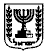 הנהלת בתי המשפט לבית המשפט העליון דרושים עורכי דין לתפקיד עוזר/ת משפטי/ת מכרז 1/17 - עוזר/ת משפטי/ת לשופטי בית-המשפט העליון א. התנאים להגשת מועמדות:על המועמד/ת לעמוד בתנאים הבאים: תואר ראשון LL.B.  במשפטים, ממוסד אקדמי מוכר על ידי המועצה להשכלה גבוהה או ממוסד בעל רישיון פעולה בישראל מאת המועצה להשכלה גבוהה.בעל/ת רישיון ישראלי לעריכת דין וחבר/ה בלשכת עורכי הדין בשנת 2017 או מי שסיים התמחותו במשפטים, עמד בהצלחה בבחינות לשכת עורכי הדין האחרונות ועתיד לקבל אישור חברות בטקס הקרוב. הכישורים הנדרשים: ידע משפטי רחב; כושר הבעה מעולה בכתב ובעל פה; יכולת ניתוח אנליטי בתחום המשפטי; שליטה במאגרי מידע משפטיים; תקשורת בינאישית טובה. ב. תיאור התפקיד: תפקיד העוזר המשפטי בבית המשפט העליון הוא אחד התפקידים המאתגרים ביותר שיש למערכת בתי המשפט להציע עבור עורכי-דין. במסגרת עבודה זו, מסייע/ת העוזר/ת המשפטי/ת בעבודתם השיפוטית של שופטי בית המשפט העליון. התפקיד כולל, בין היתר, עריכת מחקר משפטי במגוון ענפי המשפט, לרבות משפט משווה, כתיבת חוות דעת משפטיות וסיוע בהנחייתם המקצועית של המתמחים. מטבע הדברים, בשל מורכבות הסוגיות המשפטיות המגיעות לפתחו של בית המשפט העליון כערכאת ערעור עליונה וכבית משפט גבוה לצדק – הופכת עבודת העוזר/ת המשפטי/ת לייחודית בנוף המשפטי. התפקיד מושתת על יחסי אמון קרובים בין העוזר/ת המשפטי/ת לבין השופט/ת ומחייב שמירה על אמות מידה גבוהות במיוחד. העוזר/ת המשפטי/ת בבית המשפט העליון נדרש/ת לרמת מצוינות משפטית ואישית גבוהה ביותר. כדרך לקידום המקצועיות, ניתנת האפשרות לכל עוזר/ת משפטי/ת להשתתף דרך קבע בהשתלמויות במגוון תחומים משפטיים, הנערכות במסגרת מכון הכשרה פנימי (עוזמ"ת). ג. הליך הבחירה:בכל מחזור בחירה של מועמדים לבית המשפט העליון נקבע ציון סף לצורך זימון לראיון לפני ועדת בוחנים. ציון הסף יתייחס לגמר לימודי תואר ראשון במשפטים או לגמר לימודי תואר שני במשפטים. ציון הסף ייקבע לאחר הגשת המועמדויות בהתאם לצרכי המערכת והוא עשוי להשתנות מעת לעת. אין הכרח שציון הסף המתייחס לתואר הראשון יהיה זהה לציון הסף המתייחס לתואר השני. מועמד/ת שאינו/ה עומד/ת בציון הסף בתואר הראשון אך עומד/ת בציון הסף בתואר השני יזומן לוועדה.  ככלל, ועדת הבוחנים מורכבת מרשם בית המשפט העליון, עוזר/ת משפטי/ת של שופט בבית המשפט העליון, נציג/ת ציבור ונציג/ת מדינה. ועדה זו תקבע האם המועמד/ת ראוי/ה להיכלל בעתודת (מאגר) המועמדים לתפקיד עוזר/ת משפטי/ת בבית המשפט העליון. מבין המועמדים הנכללים בעתודה (מאגר), מזומנים מועמדים לראיון אישי בלשכת השופט/ת וזאת על פי צרכי המערכת. מובהר כי אין הכרח שכל המועמדים הנמצאים בעתודה יזומנו לראיון.הימצאות בעתודת העוזרים המשפטיים אינה מבטיחה העסקה בתפקיד. מועמדים יגרעו מהעתודה לאחר שנתיים מיום קבלתם אליה.ד. משך ההעסקה ותנאיה:משרת העוזר/ת המשפטי/ת היא בלתי צמיתה. מועמדים שייבחרו מן המאגר יועסקו בחוזה אישי המתחדש מדי שנה. תקופת ההעסקה תוארך מידי שנה בכפוף לאישורו של השופט/ת. תקופת ההעסקה המרבית, כמו גם תנאי ההעסקה של העוזרים המשפטיים, תלויים ועומדים בעת הזו לפני בית המשפט. ה. הגשת מועמדות:                                                                                                                                                                     מועמדות לתפקיד יש להגיש על גבי טופס "בקשה למשרה פנויה בשירות המדינה". נא להקפיד למלא את כתובת המייל ומספר הטלפון הנייד  באופן ברור וקריא,  ולצרף את המסמכים הבאים:קורות חיים.טופס השלמת פרטים לבקשה למשרה פנויה בשירות המדינה. גיליון ציונים של סיום התואר הראשון במשפטים. היה וברשות המועמד/ת תארים נוספים, עליו/ה לצרף גיליונות הציונים של תארים אלו. יש להקיף בעיגול את ציון הגמר של לימודי התואר הראשון במשפטים ושל לימודי התואר השני המשפטים (ככל שנלמד). מועמדים שסיימו את לימודי המשפטים במסגרת מוסדות אקדמיים בחו"ל  יצרפו לבקשתם צילום דיפלומה, צילום תרגום הדיפלומה לשפה העברית וציון התואר מטעם המחלקה להערכת תארים במשרד החינוך. במקרים בהם לא ניתן לתרגם את הציונים על המועמד להגיש הצהרה על נכונות תרגום הציונים על ידו. אישור חברות בלשכת עורכי הדין. למקבלים אישור בטקס ההסמכה הקרוב, יש להגישו במעמד הראיון לפני ועדת הבוחנים כתנאי לקיום הראיון.טופס הצהרה על קרובי משפחה המועסקים במערכת בתי המשפט. חובה למלא את הטופס גם אם אין למועמד/ת קרובי משפחה במערכת בתי המשפט. יש לשים לב לנוהל 01-09 העוסק בהגבלות החלות על העסקת קרובי משפחה במערכת בתי המשפט ובסייגים שנקבעו על ידי מנהל בתי המשפט לעניין זה. אישורי העסקה המעידים על ניסיון מקצועי, ככל שישנם.    מכתבי המלצה או פרטי ממליצים, ככל שישנם. מועמדויות יש להגיש באמצעות הדואר או באמצעות מסירה אישית לידי:מר שי דנון בית המשפט העליון - יחידת האמרכלות רחוב שערי משפט 1, קריית בן גוריון, ירושלים, מיקוד 91950.נא לציין על גבי המעטפה "מועמדות לתפקיד עוזר משפטי לשופטי בית המשפט העליון- מכרז מס' 1/17".את המועמדויות יש להגיש לאמרכלות בית המשפט העליון עד ליום ראשון, י"ז בסיון התשע"ז (11.6.2017). לא תתקבלנה מועמדויות לאחר המועד האמור.טל' לבירורים: 02-6759634/6750555.